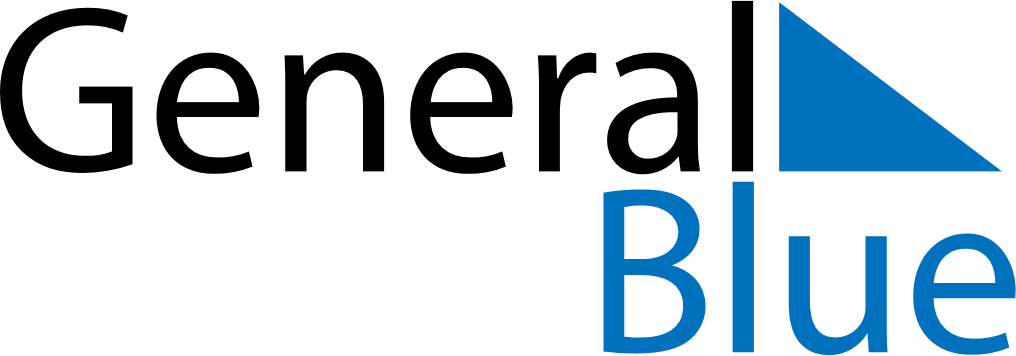 2019 – Q2Netherlands  2019 – Q2Netherlands  2019 – Q2Netherlands  2019 – Q2Netherlands  2019 – Q2Netherlands  AprilAprilAprilAprilAprilAprilAprilSUNMONTUEWEDTHUFRISAT123456789101112131415161718192021222324252627282930MayMayMayMayMayMayMaySUNMONTUEWEDTHUFRISAT12345678910111213141516171819202122232425262728293031JuneJuneJuneJuneJuneJuneJuneSUNMONTUEWEDTHUFRISAT123456789101112131415161718192021222324252627282930Apr 19: Good FridayJun 10: Whit MondayApr 21: Easter SundayJun 16: Father’s DayApr 22: Easter MondayApr 27: KoningsdagMay 4: Nationale DodenherdenkingMay 5: BevrijdingsdagMay 12: Mother’s DayMay 30: Ascension DayJun 9: Pentecost